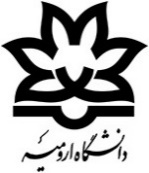 دانشکده منابع طبیعیبسمه‌تعالیفرم درخواست دفاع از پروپوزال دکتریبسمه‌تعالیفرم درخواست دفاع از پروپوزال دکتریبسمه‌تعالیفرم درخواست دفاع از پروپوزال دکتریبسمه‌تعالیفرم درخواست دفاع از پروپوزال دکتریبسمه‌تعالیفرم درخواست دفاع از پروپوزال دکتریتاریخ: ......................شماره: .....................پیوست: ...................تاریخ: ......................شماره: .....................پیوست: ...................با سلام، احتراماً به پیوست پروپوزال اینجانب ............................................ دانشجوی مقطع .......................... رشته ........................................ گرایش................................... به شماره دانشجویی ................................. با عنوان:......................................................................................................... ................................................................................................................................ و استاد/اساتید راهنما: .................................... و استاد/اساتید مشاور ............................................ با آگاهی و رعایت کلیه قوانین و آیین‌نامه‌ها، گذراندن تمامی دروس، داشتن حد نصاب معدل کل و نمره آزمون زبان و گذراندن آزمون جامع، جهت بررسی امکان برگزاری جلسه دفاع از پروپوزال تقدیم می‌گردد.نام و نام خانوادگی، تاریخ و امضاء دانشجو:با سلام، احتراماً به پیوست پروپوزال اینجانب ............................................ دانشجوی مقطع .......................... رشته ........................................ گرایش................................... به شماره دانشجویی ................................. با عنوان:......................................................................................................... ................................................................................................................................ و استاد/اساتید راهنما: .................................... و استاد/اساتید مشاور ............................................ با آگاهی و رعایت کلیه قوانین و آیین‌نامه‌ها، گذراندن تمامی دروس، داشتن حد نصاب معدل کل و نمره آزمون زبان و گذراندن آزمون جامع، جهت بررسی امکان برگزاری جلسه دفاع از پروپوزال تقدیم می‌گردد.نام و نام خانوادگی، تاریخ و امضاء دانشجو:با سلام، احتراماً به پیوست پروپوزال اینجانب ............................................ دانشجوی مقطع .......................... رشته ........................................ گرایش................................... به شماره دانشجویی ................................. با عنوان:......................................................................................................... ................................................................................................................................ و استاد/اساتید راهنما: .................................... و استاد/اساتید مشاور ............................................ با آگاهی و رعایت کلیه قوانین و آیین‌نامه‌ها، گذراندن تمامی دروس، داشتن حد نصاب معدل کل و نمره آزمون زبان و گذراندن آزمون جامع، جهت بررسی امکان برگزاری جلسه دفاع از پروپوزال تقدیم می‌گردد.نام و نام خانوادگی، تاریخ و امضاء دانشجو:با سلام، احتراماً به پیوست پروپوزال اینجانب ............................................ دانشجوی مقطع .......................... رشته ........................................ گرایش................................... به شماره دانشجویی ................................. با عنوان:......................................................................................................... ................................................................................................................................ و استاد/اساتید راهنما: .................................... و استاد/اساتید مشاور ............................................ با آگاهی و رعایت کلیه قوانین و آیین‌نامه‌ها، گذراندن تمامی دروس، داشتن حد نصاب معدل کل و نمره آزمون زبان و گذراندن آزمون جامع، جهت بررسی امکان برگزاری جلسه دفاع از پروپوزال تقدیم می‌گردد.نام و نام خانوادگی، تاریخ و امضاء دانشجو:با سلام، احتراماً به پیوست پروپوزال اینجانب ............................................ دانشجوی مقطع .......................... رشته ........................................ گرایش................................... به شماره دانشجویی ................................. با عنوان:......................................................................................................... ................................................................................................................................ و استاد/اساتید راهنما: .................................... و استاد/اساتید مشاور ............................................ با آگاهی و رعایت کلیه قوانین و آیین‌نامه‌ها، گذراندن تمامی دروس، داشتن حد نصاب معدل کل و نمره آزمون زبان و گذراندن آزمون جامع، جهت بررسی امکان برگزاری جلسه دفاع از پروپوزال تقدیم می‌گردد.نام و نام خانوادگی، تاریخ و امضاء دانشجو:با سلام، احتراماً به پیوست پروپوزال اینجانب ............................................ دانشجوی مقطع .......................... رشته ........................................ گرایش................................... به شماره دانشجویی ................................. با عنوان:......................................................................................................... ................................................................................................................................ و استاد/اساتید راهنما: .................................... و استاد/اساتید مشاور ............................................ با آگاهی و رعایت کلیه قوانین و آیین‌نامه‌ها، گذراندن تمامی دروس، داشتن حد نصاب معدل کل و نمره آزمون زبان و گذراندن آزمون جامع، جهت بررسی امکان برگزاری جلسه دفاع از پروپوزال تقدیم می‌گردد.نام و نام خانوادگی، تاریخ و امضاء دانشجو:با سلام، احتراماً به پیوست پروپوزال اینجانب ............................................ دانشجوی مقطع .......................... رشته ........................................ گرایش................................... به شماره دانشجویی ................................. با عنوان:......................................................................................................... ................................................................................................................................ و استاد/اساتید راهنما: .................................... و استاد/اساتید مشاور ............................................ با آگاهی و رعایت کلیه قوانین و آیین‌نامه‌ها، گذراندن تمامی دروس، داشتن حد نصاب معدل کل و نمره آزمون زبان و گذراندن آزمون جامع، جهت بررسی امکان برگزاری جلسه دفاع از پروپوزال تقدیم می‌گردد.نام و نام خانوادگی، تاریخ و امضاء دانشجو:با سلام، احتراماً به پیوست پروپوزال اینجانب ............................................ دانشجوی مقطع .......................... رشته ........................................ گرایش................................... به شماره دانشجویی ................................. با عنوان:......................................................................................................... ................................................................................................................................ و استاد/اساتید راهنما: .................................... و استاد/اساتید مشاور ............................................ با آگاهی و رعایت کلیه قوانین و آیین‌نامه‌ها، گذراندن تمامی دروس، داشتن حد نصاب معدل کل و نمره آزمون زبان و گذراندن آزمون جامع، جهت بررسی امکان برگزاری جلسه دفاع از پروپوزال تقدیم می‌گردد.نام و نام خانوادگی، تاریخ و امضاء دانشجو:معاونت محترم پژوهشی دانشکده منابع طبیعیدر جلسه گروه مورخ .......................... اعضای محترم هیات داوران با برگزاری جلسه دفاع از پروپوزال در ساعت ............ مورخ .......................... در محل ......................................................... موافقت نمودند.معاونت محترم پژوهشی دانشکده منابع طبیعیدر جلسه گروه مورخ .......................... اعضای محترم هیات داوران با برگزاری جلسه دفاع از پروپوزال در ساعت ............ مورخ .......................... در محل ......................................................... موافقت نمودند.معاونت محترم پژوهشی دانشکده منابع طبیعیدر جلسه گروه مورخ .......................... اعضای محترم هیات داوران با برگزاری جلسه دفاع از پروپوزال در ساعت ............ مورخ .......................... در محل ......................................................... موافقت نمودند.معاونت محترم پژوهشی دانشکده منابع طبیعیدر جلسه گروه مورخ .......................... اعضای محترم هیات داوران با برگزاری جلسه دفاع از پروپوزال در ساعت ............ مورخ .......................... در محل ......................................................... موافقت نمودند.معاونت محترم پژوهشی دانشکده منابع طبیعیدر جلسه گروه مورخ .......................... اعضای محترم هیات داوران با برگزاری جلسه دفاع از پروپوزال در ساعت ............ مورخ .......................... در محل ......................................................... موافقت نمودند.معاونت محترم پژوهشی دانشکده منابع طبیعیدر جلسه گروه مورخ .......................... اعضای محترم هیات داوران با برگزاری جلسه دفاع از پروپوزال در ساعت ............ مورخ .......................... در محل ......................................................... موافقت نمودند.معاونت محترم پژوهشی دانشکده منابع طبیعیدر جلسه گروه مورخ .......................... اعضای محترم هیات داوران با برگزاری جلسه دفاع از پروپوزال در ساعت ............ مورخ .......................... در محل ......................................................... موافقت نمودند.معاونت محترم پژوهشی دانشکده منابع طبیعیدر جلسه گروه مورخ .......................... اعضای محترم هیات داوران با برگزاری جلسه دفاع از پروپوزال در ساعت ............ مورخ .......................... در محل ......................................................... موافقت نمودند.ترکیب هیات داورانترکیب هیات داوراننام و نام خانوادگیدانشگاه یا موسسه متبوعمرتبه علمیتاریخ دریافت پروپوزالتاریخ دریافت پروپوزالامضاءاستاد راهنمای اولاستاد راهنمای اولاستاد راهنمای دوماستاد راهنمای دوماستاد مشاوراستاد مشاوراستاد داور داخلی 1استاد داور داخلی 1استاد داور داخلی 2استاد داور داخلی 2استاد داور خارجیاستاد داور خارجیتاریخ و امضاء استاد راهنمای اول:				تاریخ و امضاء مدیر گروه:تاریخ و امضاء استاد راهنمای اول:				تاریخ و امضاء مدیر گروه:تاریخ و امضاء استاد راهنمای اول:				تاریخ و امضاء مدیر گروه:تاریخ و امضاء استاد راهنمای اول:				تاریخ و امضاء مدیر گروه:تاریخ و امضاء استاد راهنمای اول:				تاریخ و امضاء مدیر گروه:تاریخ و امضاء استاد راهنمای اول:				تاریخ و امضاء مدیر گروه:تاریخ و امضاء استاد راهنمای اول:				تاریخ و امضاء مدیر گروه:تاریخ و امضاء استاد راهنمای اول:				تاریخ و امضاء مدیر گروه:کارشناس محترم پژوهش دانشکده منابع طبیعیپس از بررسی گذرانده شدن تمامی دروس، داشتن حد نصاب معدل کل و نمره آزمون زبان و گذرانده شدن آزمون جامع با هماهنگی کارشناس آموزش، نسبت به صدور حکم دفاع از پروپوزال دکتری اقدام نمائید.تاریخ و امضاء معاون پژوهشی دانشکدهکارشناس محترم پژوهش دانشکده منابع طبیعیپس از بررسی گذرانده شدن تمامی دروس، داشتن حد نصاب معدل کل و نمره آزمون زبان و گذرانده شدن آزمون جامع با هماهنگی کارشناس آموزش، نسبت به صدور حکم دفاع از پروپوزال دکتری اقدام نمائید.تاریخ و امضاء معاون پژوهشی دانشکدهکارشناس محترم پژوهش دانشکده منابع طبیعیپس از بررسی گذرانده شدن تمامی دروس، داشتن حد نصاب معدل کل و نمره آزمون زبان و گذرانده شدن آزمون جامع با هماهنگی کارشناس آموزش، نسبت به صدور حکم دفاع از پروپوزال دکتری اقدام نمائید.تاریخ و امضاء معاون پژوهشی دانشکدهکارشناس محترم پژوهش دانشکده منابع طبیعیپس از بررسی گذرانده شدن تمامی دروس، داشتن حد نصاب معدل کل و نمره آزمون زبان و گذرانده شدن آزمون جامع با هماهنگی کارشناس آموزش، نسبت به صدور حکم دفاع از پروپوزال دکتری اقدام نمائید.تاریخ و امضاء معاون پژوهشی دانشکدهکارشناس محترم پژوهش دانشکده منابع طبیعیپس از بررسی گذرانده شدن تمامی دروس، داشتن حد نصاب معدل کل و نمره آزمون زبان و گذرانده شدن آزمون جامع با هماهنگی کارشناس آموزش، نسبت به صدور حکم دفاع از پروپوزال دکتری اقدام نمائید.تاریخ و امضاء معاون پژوهشی دانشکدهکارشناس محترم پژوهش دانشکده منابع طبیعیپس از بررسی گذرانده شدن تمامی دروس، داشتن حد نصاب معدل کل و نمره آزمون زبان و گذرانده شدن آزمون جامع با هماهنگی کارشناس آموزش، نسبت به صدور حکم دفاع از پروپوزال دکتری اقدام نمائید.تاریخ و امضاء معاون پژوهشی دانشکدهکارشناس محترم پژوهش دانشکده منابع طبیعیپس از بررسی گذرانده شدن تمامی دروس، داشتن حد نصاب معدل کل و نمره آزمون زبان و گذرانده شدن آزمون جامع با هماهنگی کارشناس آموزش، نسبت به صدور حکم دفاع از پروپوزال دکتری اقدام نمائید.تاریخ و امضاء معاون پژوهشی دانشکدهکارشناس محترم پژوهش دانشکده منابع طبیعیپس از بررسی گذرانده شدن تمامی دروس، داشتن حد نصاب معدل کل و نمره آزمون زبان و گذرانده شدن آزمون جامع با هماهنگی کارشناس آموزش، نسبت به صدور حکم دفاع از پروپوزال دکتری اقدام نمائید.تاریخ و امضاء معاون پژوهشی دانشکده